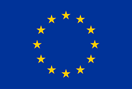 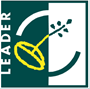 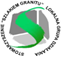 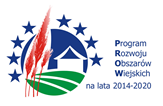 "Europejski Fundusz Rolny na rzecz Rozwoju Obszarów Wiejskich: Europa inwestująca w obszary wiejskie". Instytucja Zarządzająca PROW 2014-2020 Minister Rolnictwa i Rozwoju Wsi. Doradztwo współfinansowane jest ze środków Unii Europejskiej w ramach działania 19 Wsparcie dla Rozwoju Lokalnego w ramach inicjatywy Leader, poddziałanie 19.4 Wsparcie na rzecz kosztów bieżących i aktywizacji Programu Rozwoju Obszarów Wiejskich na lata 2014-2020.ANKIETABadanie zadowolenia Beneficjenta z poziomu usług świadczonych przezStowarzyszenie Lokalna Grupa Działania „Szlakiem Granitu”Szanowni Państwo!Zwracamy się z prośbą o wypełnienie poniższej ankiety. Badanie prowadzone jest w celu określenia jakości pracy i usług świadczonych przez pracowników - doradców. Przekazane przez Państwa opinie i uwagi są bardzo cenne, pomogą usprawnić i udokumentować poziom obsługi w biurze Stowarzyszenia LGD „Szlakiem Granitu” 1. Proszę wskazać Pana/Pani status jako Beneficjenta: □ osoba fizyczna □ przedstawiciel jst, lub jednostki organizacyjnej □ kościół/parafia□ przedstawiciel organizacji pozarządowej □ podmiot gospodarczy □ rolnik, domownik □ inny (jaki?)…………………………………. 2. Czy należy Pan/Pani do grupy defaworyzowanej (osoba bezrobotna, kobieta, osoba do 35 r. życia,  lub osoba 50 +)? □ tak □ nie □ nie dotyczy   □ kobieta □ mężczyzna4. Proszę określić miejsce swojego zamieszkania/prowadzenia działalności (organizacja, urząd, firma): □ wieś □ miasto □ Gmina Dobromierz, □ Gmina Kostomłoty, □ Gmina Jaworzyna Śl,□ Gmina Strzegom, □ Gmina Świdnica, □ Gmina Udanin, □ Gmina Żarów, 5. Skąd dowiedział(a) się Pan/Pani o możliwości doradztwa w biurze LGD? □ ze spotkania informacyjnego □ z materiałów informacyjnych □ ze strony internetowej/fb   □ z Gminy □ od znajomych □ z innych źródeł (jakich?)……………………………… 6. Jak często Pan/Pani korzysta z doradztwa LGD? □ pierwszy raz □ drugi raz □ uczestniczyłem w doradztwie w okresie 2007-20137. Sprawa, z którą zwrócił(a) się Pan/Pani dotyczyła: □ Zakładanie działalności gospodarczej □ Rozwijanie działalności gospodarczej □ Infrastruktura turystyczna i rekreacyjna oraz rewitalizacja lokalnych zasobów □ Wspieranie ochrony środowiska □ Tworzenie inkubatora przetwórstwa lokalnego □ Granty □ w innej sprawie (jakiej?) …………………………………………………….………………..……......8. Czy informację przekazane przez doradcę były: - zrozumiałe □ tak □ nie (jeśli nie to proszę uzasadnić)…………………………………………………………………………………………………….……………………………………………………………………………………………………. - wyczerpujące □ tak □ nie (jeśli nie to proszę uzasadnić) …………………………………………………………………………………………………………………………………………………………………………………………………………9. W jakim stopniu doradztwo spełniło Pana/Pani oczekiwania? (proszę dokonać oceny w skali od 1 do 5, gdzie 1 oznacza ocenę najniższą, a 5 – najwyższą) □ 1 □ 2 □ 3 □ 2 □ 5 10. Kompetencje i poziom przygotowania doradcy: □ nie mam zdania □ niski □ średni □ wysoki □ spełnił moje oczekiwania11. Czy ankietowany realizował projekty dofinansowane z PROW: □ tak □ nieInne uwagi/sugestie co do dostępności i jakości doradztwa świadczonego przez doradców w biurze LGD :…………………………………………………………………………………………………………………………………………………………………………………………………………………………………………………………………………………………………………………….…………………………………………………………………………………………………………Dziękujemy za poświęcony czas na wypełnienie ankiety!